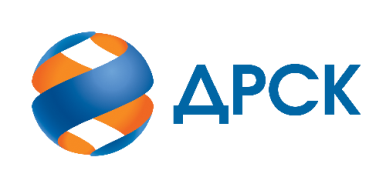 Акционерное Общество«Дальневосточная распределительная сетевая  компания»ПРОТОКОЛ № 572/МР -Рзаседания Закупочной комиссии по запросу предложений в электронной форме на право заключения договора: Выключатели высоковольтные, Лот № 0601-ТПИР ОТМ-2021-ДРСКСПОСОБ И ПРЕДМЕТ ЗАКУПКИ: запрос предложений в электронной форме на право заключение договора: Выключатели высоковольтные, Лот № 0601-ТПИР ОТМ-2021-ДРСККОЛИЧЕСТВО ПОДАННЫХ ЗАЯВОК НА УЧАСТИЕ В ЗАКУПКЕ: 6 (шесть) заявок.КОЛИЧЕСТВО ОТКЛОНЕННЫХ ЗАЯВОК: 1 (одна) заявка.ВОПРОСЫ, ВЫНОСИМЫЕ НА РАССМОТРЕНИЕ ЗАКУПОЧНОЙ КОМИССИИ: О рассмотрении результатов оценки заявок Участников.Об отклонении заявки ООО " ВОСТОКЭЛЕКТРООБОРУДОВАНИЕ "О признании заявок соответствующими условиям Документации о закупке.О проведении переторжки.РЕШИЛИ:По вопросу № 1Признать объем полученной информации достаточным для принятия решения.Принять к рассмотрению заявки следующих участников:По вопросу № 21.Отклонить заявку Участника ООО «ВОСТОКЭЛЕКТРООБОРУДОВАНИЕ» от дальнейшего рассмотрения на основании подпункта  «г» пункта 4.9.6 Документации о закупке, как несоответствующее следующим требованиям:По вопросу № 3Признать заявки: Признать заявки: АКЦИОНЕРНОЕ ОБЩЕСТВО "ДАЛЬНЕВОСТОЧНАЯ ЭЛЕКТРОТЕХНИЧЕСКАЯ КОМПАНИЯ", Акционерное Общество Высоковольтного Оборудования «Электроаппарат» , ОБЩЕСТВО С ОГРАНИЧЕННОЙ ОТВЕТСТВЕННОСТЬЮ "АЛЬЯНСЭНЕРГО", ОБЩЕСТВО С ОГРАНИЧЕННОЙ ОТВЕТСТВЕННОСТЬЮ "ТОРГОВЫЙ ДОМ "ПЕРМСНАБ", ОБЩЕСТВО С ОГРАНИЧЕННОЙ ОТВЕТСТВЕННОСТЬЮ "ЭНЕРГЕТИЧЕСКИЙ АЛЬЯНС СИБИРИ"  соответствующими условиям Документации о закупке и принять их к дальнейшему рассмотрению.По вопросу № 4Утвердить предварительный расчет баллов по результатам оценки заявок, признанных соответствующими условиям Документации о закупке:Утвердить предварительную ранжировку заявок:По вопросу № 5Провести переторжку;Предметом переторжки является цена заявки. Допустить к участию в переторжке заявки следующих Участников: Определить форму переторжки: очная;Шаг переторжки: 0,1% - 100 % от начальной (максимальной) цены договора без учета НДС;Назначить переторжку на 24.09.2020 г. в 15:00 час. (амурского времени);Место проведения переторжки: Единая электронная торговая площадка (АО «ЕЭТП»), по адресу в сети «Интернет»: https://rushydro.roseltorg.ru;Файлы с новой ценой (условиями заявки), подлежащие корректировке в соответствии с окончательными предложениями Участника, заявленными в ходе проведения переторжки, должны быть предоставлены посредством функционала ЭТП в течение 1 (одного) рабочего дня с момента завершения процедуры переторжки на ЭТП путем изменения (дополнения) состава заявки Участника.8(4162) 397-260г. Благовещенск                                    «23» сентября 2020№п/пНаименование, адрес и ИНН Участника и/или его идентификационный номерДата и время регистрации заявкиАКЦИОНЕРНОЕ ОБЩЕСТВО "ДАЛЬНЕВОСТОЧНАЯ ЭЛЕКТРОТЕХНИЧЕСКАЯ КОМПАНИЯ" 
ИНН/КПП 2723051681/272301001 
ОГРН 102270119030221.08.2020 09:18Акционерное Общество Высоковольтного Оборудования «Электроаппарат» 
ИНН/КПП 7801032688/780101001 
ОГРН 102780051063821.08.2020 10:28ОБЩЕСТВО С ОГРАНИЧЕННОЙ ОТВЕТСТВЕННОСТЬЮ "АЛЬЯНСЭНЕРГО" 
ИНН/КПП 7810388306/781001001 
ОГРН 115784735183724.08.2020 04:53ОБЩЕСТВО С ОГРАНИЧЕННОЙ ОТВЕТСТВЕННОСТЬЮ "ВОСТОКЭЛЕКТРООБОРУДОВАНИЕ" 
ИНН/КПП 2721137823/272101001 
ОГРН 106272108813224.08.2020 07:03ОБЩЕСТВО С ОГРАНИЧЕННОЙ ОТВЕТСТВЕННОСТЬЮ "ТОРГОВЫЙ ДОМ "ПЕРМСНАБ" 
ИНН/КПП 5904124930/590401001 
ОГРН 105590164117924.08.2020 07:37ОБЩЕСТВО С ОГРАНИЧЕННОЙ ОТВЕТСТВЕННОСТЬЮ "ЭНЕРГЕТИЧЕСКИЙ АЛЬЯНС СИБИРИ" 
ИНН/КПП 0411150718/041101001 
ОГРН 110041100237224.08.2020 08:59№п/пДата и время регистрации заявкиНаименование, адрес и ИНН Участника и/или его идентификационный номерЦена заявки, руб. без НДС121.08.2020 09:18АКЦИОНЕРНОЕ ОБЩЕСТВО "ДАЛЬНЕВОСТОЧНАЯ ЭЛЕКТРОТЕХНИЧЕСКАЯ КОМПАНИЯ" 
ИНН/КПП 2723051681/272301001 
ОГРН 102270119030211 833 333,33221.08.2020 10:28Акционерное Общество Высоковольтного Оборудования «Электроаппарат» 
ИНН/КПП 7801032688/780101001 
ОГРН 102780051063811 833 332,00324.08.2020 04:53ОБЩЕСТВО С ОГРАНИЧЕННОЙ ОТВЕТСТВЕННОСТЬЮ "АЛЬЯНСЭНЕРГО" 
ИНН/КПП 7810388306/781001001 
ОГРН 115784735183711 830 000,00424.08.2020 07:03ОБЩЕСТВО С ОГРАНИЧЕННОЙ ОТВЕТСТВЕННОСТЬЮ "ВОСТОКЭЛЕКТРООБОРУДОВАНИЕ" 
ИНН/КПП 2721137823/272101001 
ОГРН 106272108813211 833 333,33524.08.2020 07:37ОБЩЕСТВО С ОГРАНИЧЕННОЙ ОТВЕТСТВЕННОСТЬЮ "ТОРГОВЫЙ ДОМ "ПЕРМСНАБ" 
ИНН/КПП 5904124930/590401001 
ОГРН 105590164117911 833 333,33624.08.2020 08:59ОБЩЕСТВО С ОГРАНИЧЕННОЙ ОТВЕТСТВЕННОСТЬЮ "ЭНЕРГЕТИЧЕСКИЙ АЛЬЯНС СИБИРИ" 
ИНН/КПП 0411150718/041101001 
ОГРН 110041100237211 833 332,00Основания для отклонения1.В пункте 3.3. Технических требований заявки участника предложена комплектация выключателей встроенными трансформаторами тока ТА1, ТА2, ТА4, ТА5 с мощностью нагрузки вторичной обмотки 20 ВА на отпайке 400/5 А, что не соответствует условиям пункта 3.3. Опросного листа в документации о закупке, в котором установлено следующее требование: комплектация выключателей встроенными трансформаторами тока ТА1, ТА2, ТА4, ТА5 с мощностью нагрузки вторичной обмотки 30 ВА на отпайке 400/5 А.По результатам дополнительной экспертизы замечание не снято.«В ответе на дозапрос № 02-02-19/668 от 31.08.2020 участник дал разъяснения, что у него нет технической возможности изготовления трансформаторов тока в соответствии с указанными требованиями пункта 3.3. Опросного листа документации о закупке, в котором установлено следующее требование: комплектация выключателей встроенными трансформаторами тока ТА1, ТА2, ТА4, ТА5 с мощностью нагрузки вторичной обмотки 30 ВА на отпайке 400/5 А.Критерий оценки (подкритерий)Весовой коэффициент значимостиВесовой коэффициент значимостиКоличество баллов, присужденных заявке по каждому критерию / подкритерию
(с учетом весового коэффициента значимости) Количество баллов, присужденных заявке по каждому критерию / подкритерию
(с учетом весового коэффициента значимости) Количество баллов, присужденных заявке по каждому критерию / подкритерию
(с учетом весового коэффициента значимости) Количество баллов, присужденных заявке по каждому критерию / подкритерию
(с учетом весового коэффициента значимости) Количество баллов, присужденных заявке по каждому критерию / подкритерию
(с учетом весового коэффициента значимости) Критерий оценки (подкритерий)критерия подкритерияАО "ДАЛЬНЕВОСТОЧНАЯ ЭЛЕКТРОТЕХНИЧЕСКАЯ КОМПАНИЯ"АО Высоковольтного Оборудования «Электроаппарат» 
ООО "АЛЬЯНСЭНЕРГО"ООО "ТОРГОВЫЙ ДОМ "ПЕРМСНАБ"ООО "ЭНЕРГЕТИЧЕСКИЙ АЛЬЯНС СИБИРИ"Критерий оценки 1: Цена договора80 %-//-000,00100Критерий оценки 2: Квалификация (отношение Участника закупки к изготовителю предлагаемой продукции)20 %-//-0,50,5000Итоговый балл заявки 
(с учетом весовых коэффициентов значимости)Итоговый балл заявки 
(с учетом весовых коэффициентов значимости)Итоговый балл заявки 
(с учетом весовых коэффициентов значимости)0,50,50,00100Место в предвари-тельной ранжировке (порядковый № заявки)Дата и время регистрации заявкиНаименование, адрес и ИНН Участника и/или его идентификационный номерЦена заявки, 
руб. без НДС Возможность применения приоритета в соответствии с 925-ПП1 место21.08.2020 10:28Акционерное Общество Высоковольтного Оборудования «Электроаппарат» 
ИНН/КПП 7801032688/780101001 
ОГРН 102780051063811 833 332,00нет2 место21.08.2020 09:18АКЦИОНЕРНОЕ ОБЩЕСТВО "ДАЛЬНЕВОСТОЧНАЯ ЭЛЕКТРОТЕХНИЧЕСКАЯ КОМПАНИЯ" 
ИНН/КПП 2723051681/272301001 
ОГРН 102270119030211 833 333,33нет3 место24.08.2020 04:53ОБЩЕСТВО С ОГРАНИЧЕННОЙ ОТВЕТСТВЕННОСТЬЮ "АЛЬЯНСЭНЕРГО" 
ИНН/КПП 7810388306/781001001 
ОГРН 115784735183711 830 000,00нет4 место24.08.2020 08:59ОБЩЕСТВО С ОГРАНИЧЕННОЙ ОТВЕТСТВЕННОСТЬЮ "ЭНЕРГЕТИЧЕСКИЙ АЛЬЯНС СИБИРИ" 
ИНН/КПП 0411150718/041101001 
ОГРН 110041100237211 833 332,00нет5 место24.08.2020 07:37ОБЩЕСТВО С ОГРАНИЧЕННОЙ ОТВЕТСТВЕННОСТЬЮ "ТОРГОВЫЙ ДОМ "ПЕРМСНАБ" 
ИНН/КПП 5904124930/590401001 
ОГРН 105590164117911 833 333,33нет№ п/пНаименование, адрес и ИНН Участника и/или его идентификационный номерЦена заявки на участие в закупке, руб. без НДСВозможность применения приоритета в соответствии с 925-ПП Акционерное Общество Высоковольтного Оборудования «Электроаппарат» 
ИНН/КПП 7801032688/780101001 
ОГРН 102780051063811 833 332,00нетОБЩЕСТВО С ОГРАНИЧЕННОЙ ОТВЕТСТВЕННОСТЬЮ "АЛЬЯНСЭНЕРГО" 
ИНН/КПП 7810388306/781001001 
ОГРН 115784735183711 830 000,00нетОБЩЕСТВО С ОГРАНИЧЕННОЙ ОТВЕТСТВЕННОСТЬЮ "ЭНЕРГЕТИЧЕСКИЙ АЛЬЯНС СИБИРИ" 
ИНН/КПП 0411150718/041101001 
ОГРН 110041100237211 833 332,00нетАКЦИОНЕРНОЕ ОБЩЕСТВО "ДАЛЬНЕВОСТОЧНАЯ ЭЛЕКТРОТЕХНИЧЕСКАЯ КОМПАНИЯ" 
ИНН/КПП 2723051681/272301001 
ОГРН 102270119030211 833 333,33нетОБЩЕСТВО С ОГРАНИЧЕННОЙ ОТВЕТСТВЕННОСТЬЮ "ТОРГОВЫЙ ДОМ "ПЕРМСНАБ" 
ИНН/КПП 5904124930/590401001 
ОГРН 105590164117911 833 333,33нетСекретарь Закупочной комиссии  ____________________Г.М. Терёшкина